Class 12 Ernest John Everitt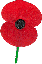 Date of Birth: 28/05/1892Parents: George John Everitt and Annie EverittStep brother: Joseph Prentice who also died in WWIFamily lived in Barnes Cottages on Sandford RoadWorked as a machinist at Hoffman’s ball-bearing factoryEnlisted at age 22 in August 1914 into the 9th Battalion of the Essex Regiment.He went to the front line in July 1915 at Ploegsteert Wood in BelgiumIn October 1915 the battalion took part in the Battle of LoosErnest was killed in action on the 13th October 1915 when his dug-out was struck by a heavy shell.Ernest has no known grave He is commemorated on the Loos Memorial at Dud Corner Cemetery, Pas de Calais, France, on the Civic Centre Memorial, Chelmsford and on the Springfield Parish Memorial at All Saints’ Church. Ernest earned the 1914-15 Star, British War Medal, and Victory Medal.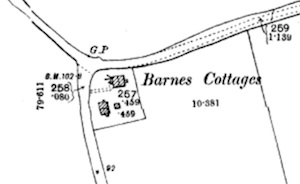 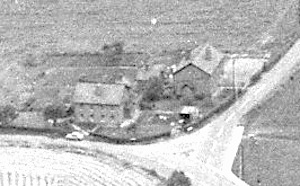 